OLD MAINSAILUnits are always metric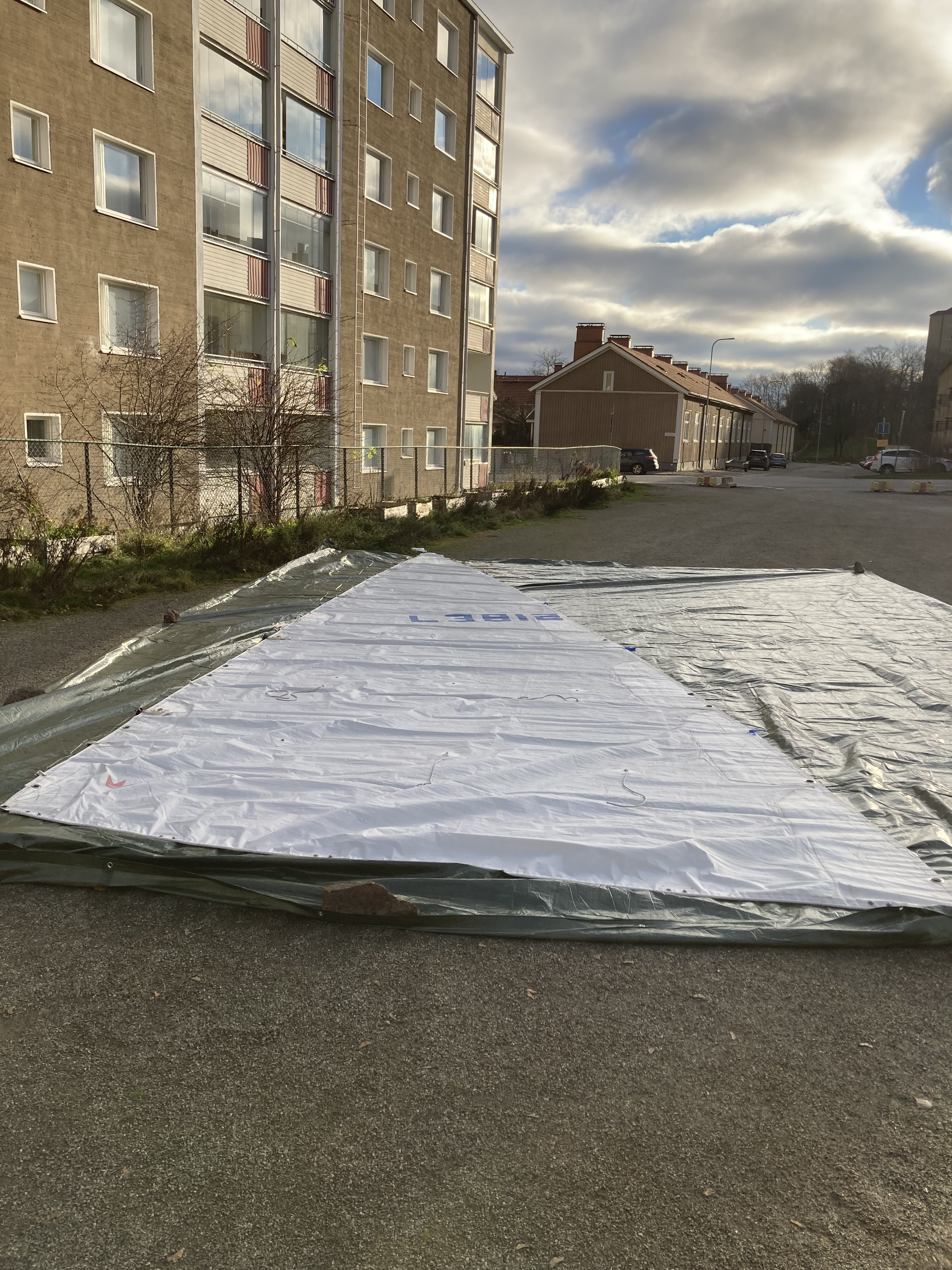 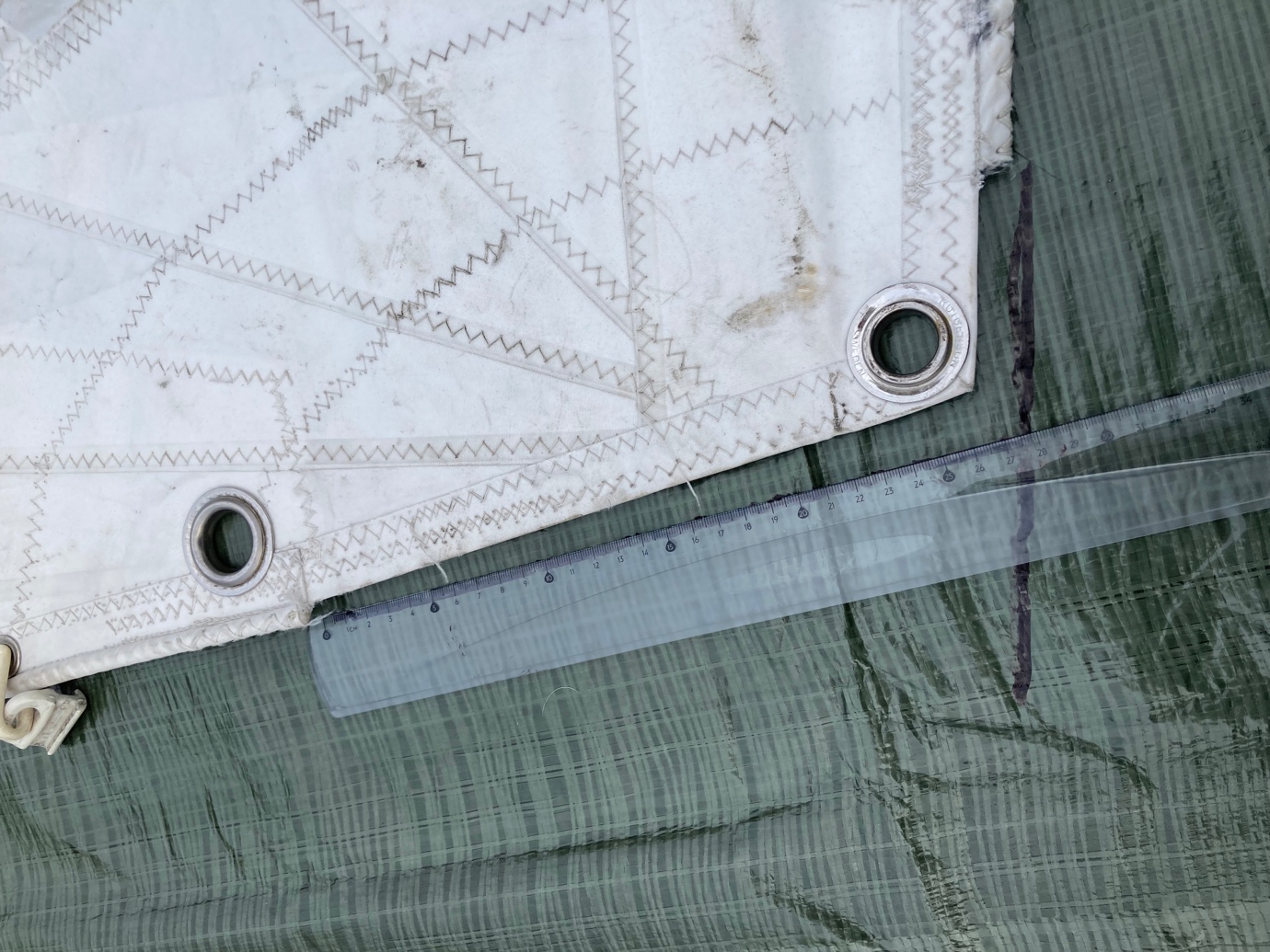 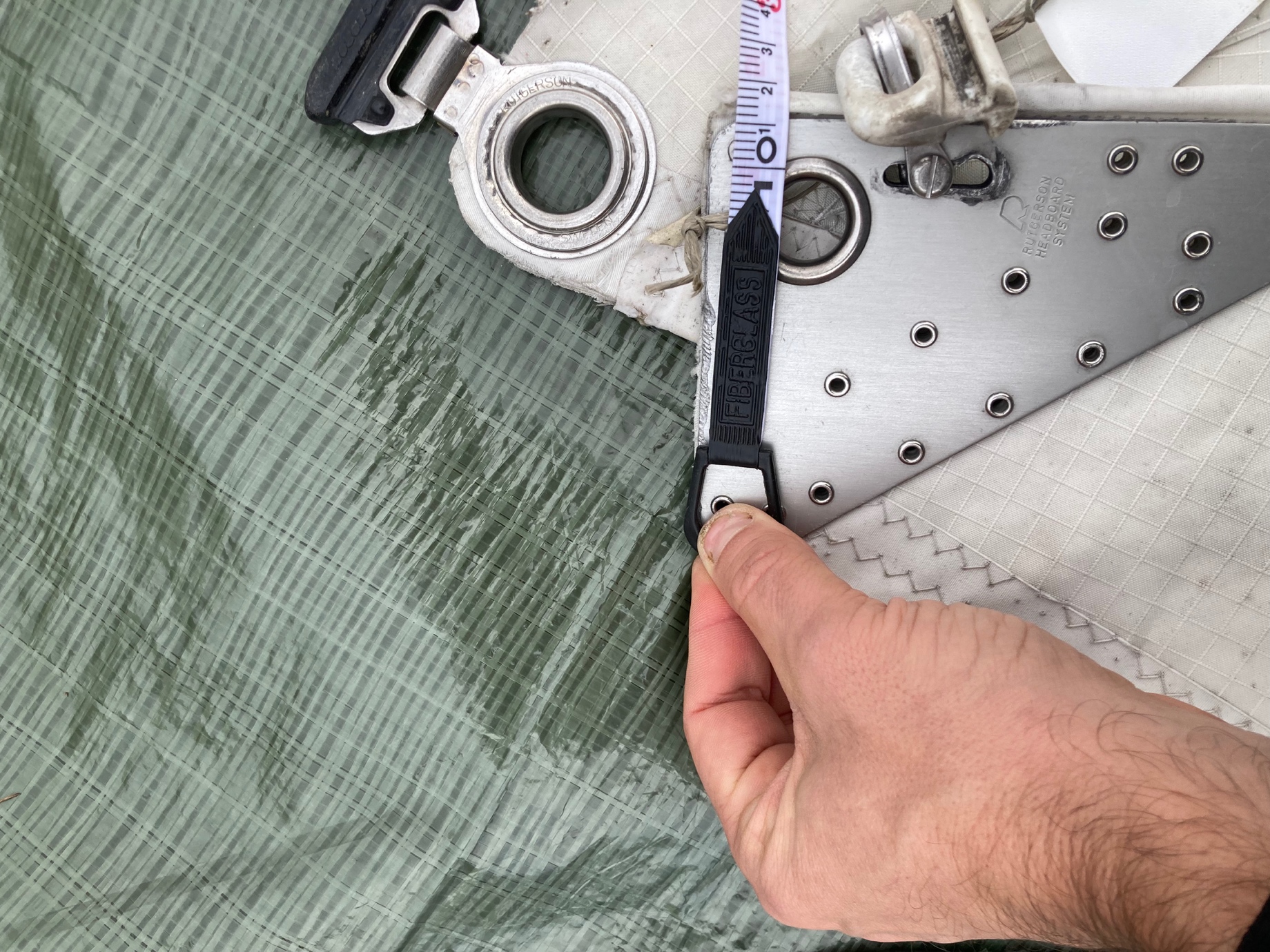 OLD FURLING ST JIBNote! Dimension are to extended edges, webbing loops NOT taken into account.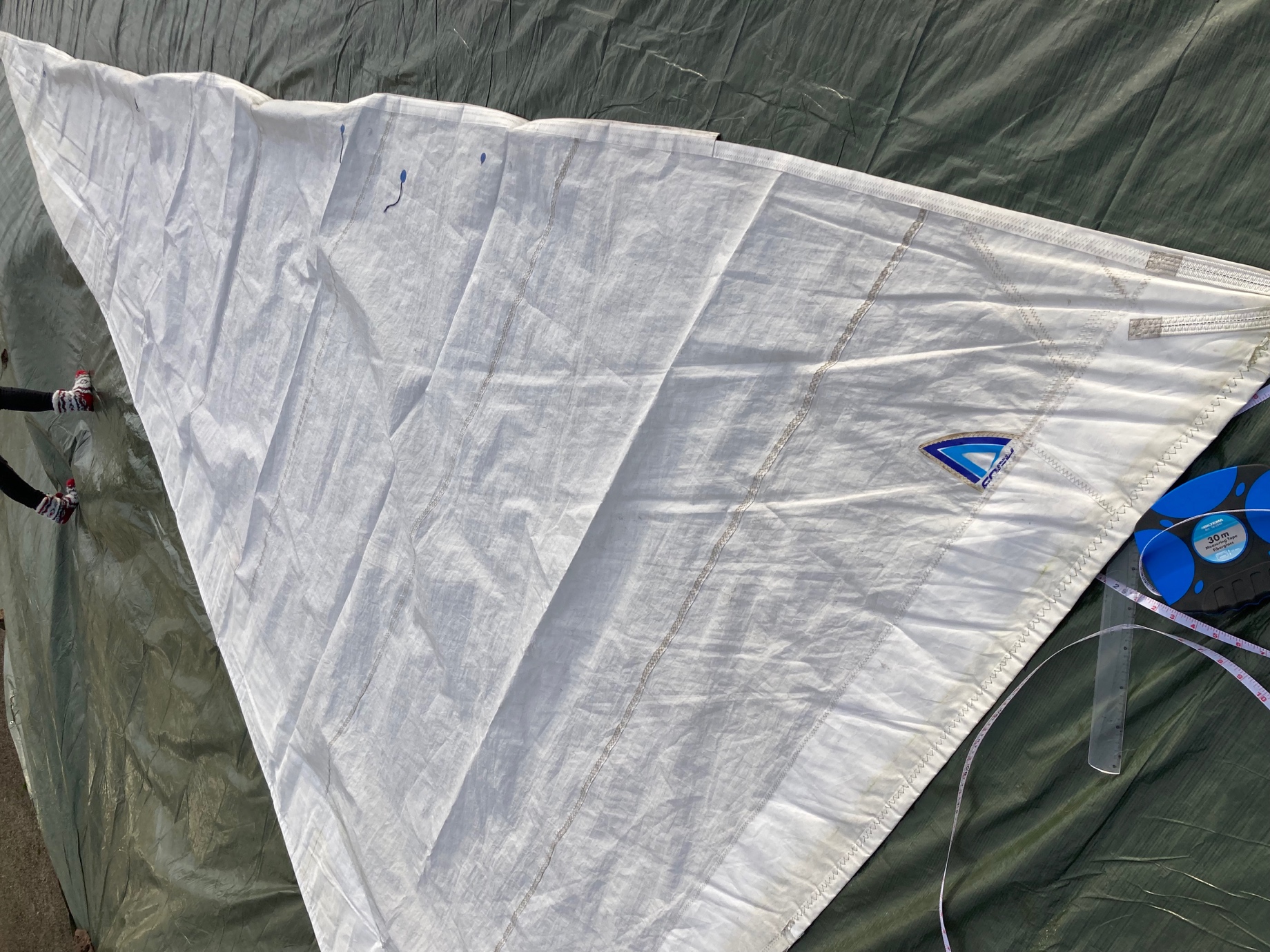 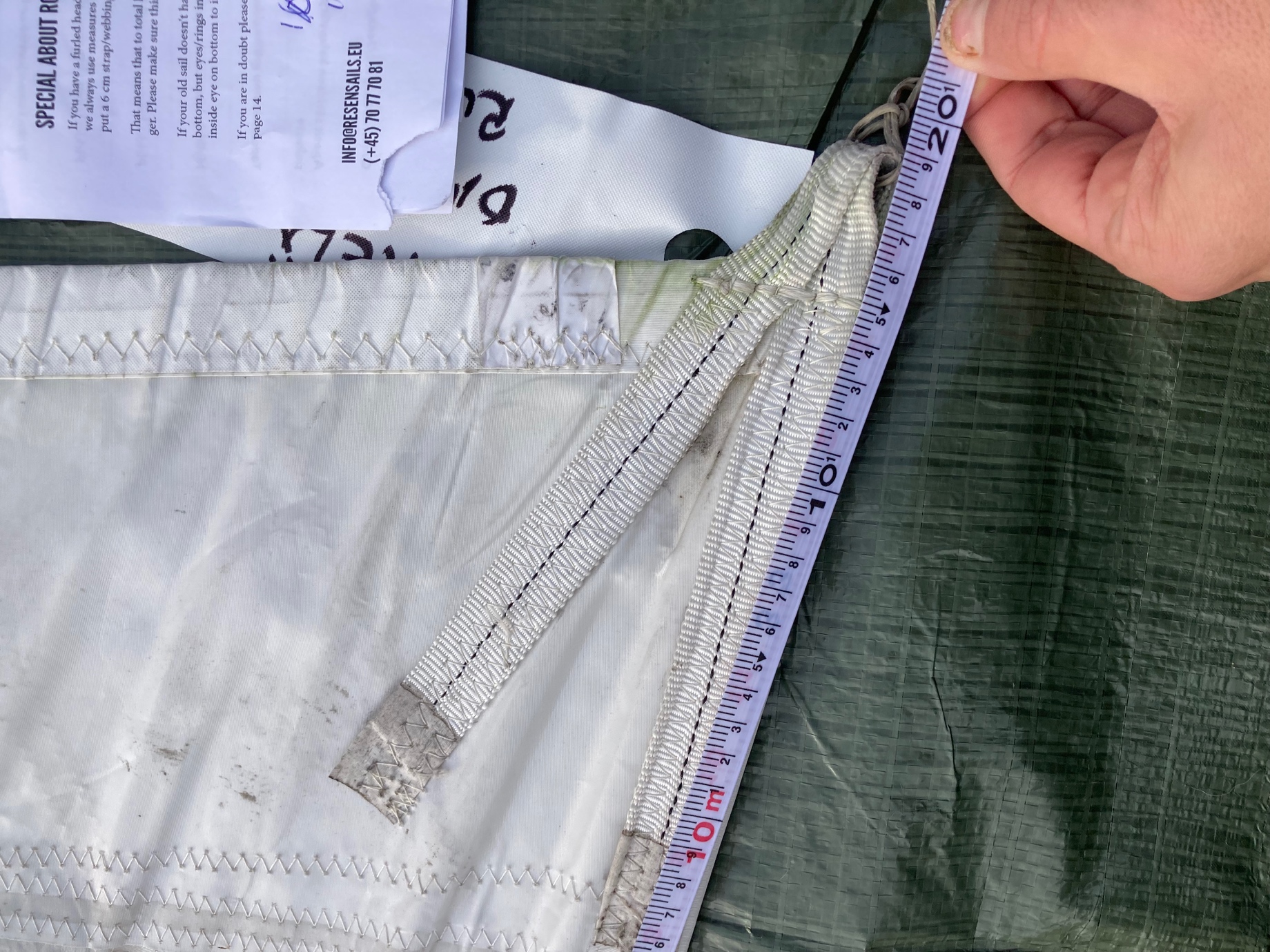 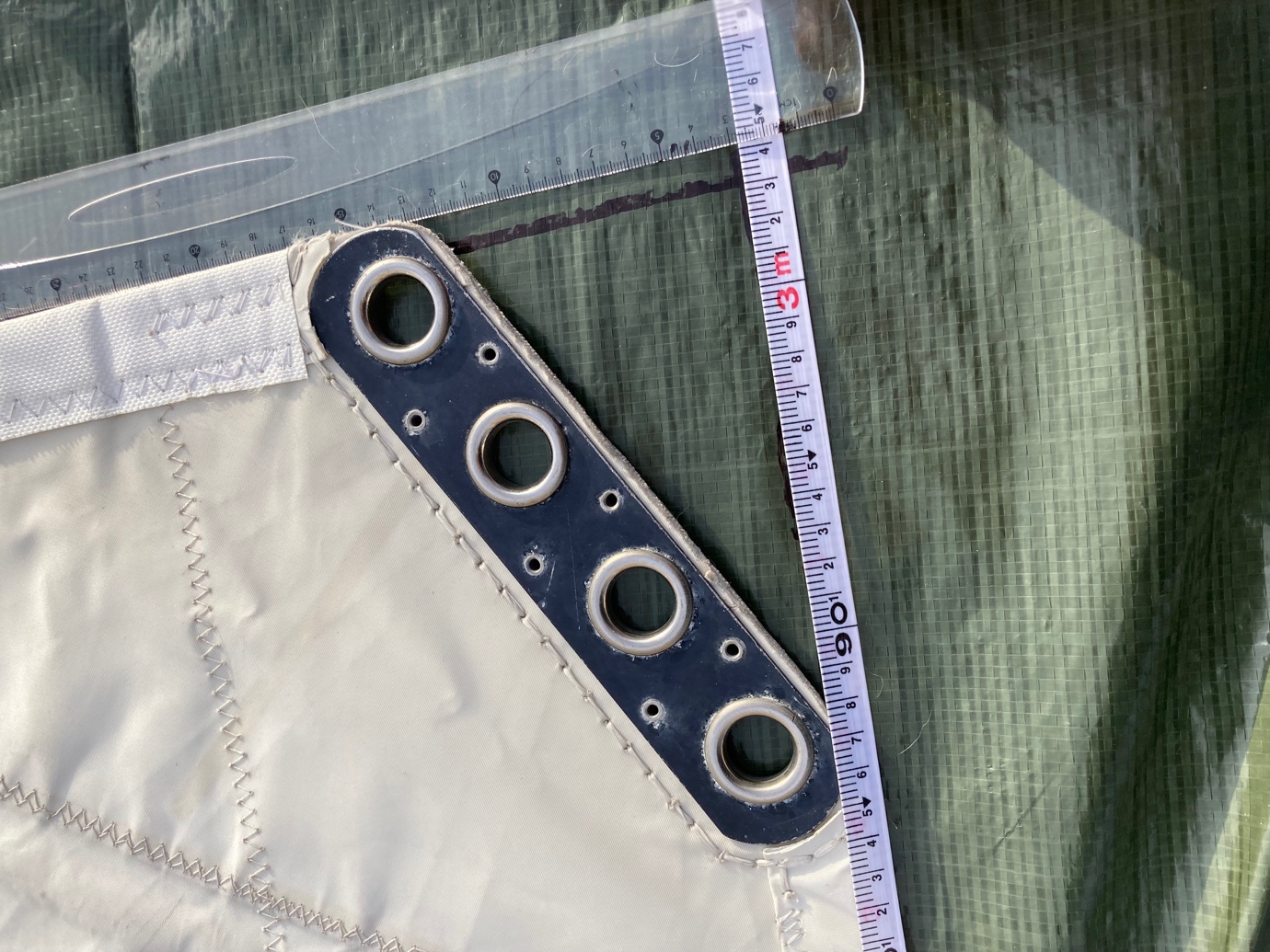 